Chủ đề: [Giải toán 6 sách kết nối tri thức với cuộc sống] -Bài tập cuối chương II trang 56Dưới đây Đọc tài liệu xin gợi ý trả lời Bài 2.54 trang 56 SGK Toán lớp 6 Tập 1 sách Kết nối tri thức với cuộc sống theo chuẩn chương trình mới của Bộ GD&ĐT:Giải Bài 2.54 trang 56 trang 55 Toán lớp 6 Tập 1 Kết nối tri thứcCâu hỏi: Thực hiện phép tính sau rồi phân tích kết quả ra thừa số nguyên tốa)142 + 52 + 22;b) 400 : 5 + 40.GiảiCách 1: Ngắn gọn:a) 142 + 52 + 22 = 196 + 25 + 4 = 225 = 32.52b) 400 : 5 + 40 = 80 + 40 = 120 = 23.3.5Cách 2: Chi tiếta) 142 + 52 + 22 = 196 + 25 + 4 = 225 Phân tích 225 ra thừa số nguyên tố: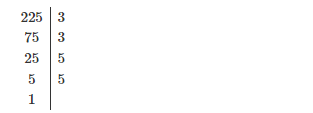 Vậy 142 + 52 + 22 = 225 = 32.52b) 400 : 5 + 40 = 80 + 40 = 120Phân tích 120 ra thừa số nguyên tố: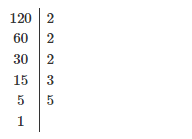 Vậy 400 : 5 + 40 = 120 =  23.3.5-/-Vậy là trên đây Đọc tài liệu đã hướng dẫn các em hoàn thiện phần giải bài tập SGK Toán 6 Kết nối tri thức: Bài 2.54 trang 56 SGK Toán 6 Tập 1. Chúc các em học tốt.